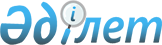 Об утверждении Правил предоставления промышленных льгот для юридических лиц, реализующих инвестиционные стратегические проекты в населенных пунктах с низким уровнем социально-экономического развития
					
			Утративший силу
			
			
		
					Постановление Правительства Республики Казахстан от 30 января 2013 года № 61. Утратило силу постановлением Правительства Республики Казахстан от 30 октября 2014 года № 1154      Сноска. Утратило силу постановлением Правительства РК от 30.10.2014 № 1154 (вводится в действие по истечении десяти календарных дней после его первого официального опубликования).

      В соответствии с пунктом 2 статьи 18-2 Закона Республики Казахстан от 8 января 2003 года «Об инвестициях» Правительство Республики Казахстан ПОСТАНОВЛЯЕТ:



      1. Утвердить прилагаемые Правила предоставления промышленных льгот для юридических лиц, реализующих инвестиционные стратегические проекты в населенных пунктах с низким уровнем социально-экономического развития.



      2. Настоящее постановление вводится в действие по истечении десяти календарных дней после первого официального опубликования.      Премьер-Министр

      Республики Казахстан                       С. Ахметов

Утверждены         

постановлением Правительства

Республики Казахстан    

от 30 января 2013 года № 61 

Правила

предоставления промышленных льгот для юридических лиц,

реализующих инвестиционные стратегические проекты в населенных

пунктах с низким уровнем социально-экономического развития 

1. Общие положения

      1. Настоящие Правила предоставления промышленных льгот для юридических лиц, реализующих инвестиционные стратегические проекты в населенных пунктах с низким уровнем социально-экономического развития (далее - Правила), разработаны в соответствии с пунктом 2 статьи 18-2 Закона Республики Казахстан от 8 января 2003 года «Об инвестициях» (далее - Закон) и определяют порядок предоставления промышленных льгот для юридических лиц, реализующих инвестиционные стратегические проекты в населенных пунктах с низким уровнем социально-экономического развития.



      2. Термины и определения, применяемые в настоящих Правилах:



      1) инвестиционный стратегический проект - инвестиционный проект, входящий в перечень, определяемый Правительством Республики Казахстан, и способный оказать стратегическое влияние на экономическое развитие Республики Казахстан;



      2) населенный пункт с низким уровнем социально-экономического развития - населенный пункт, входящий в перечень населенных пунктов Республики Казахстан с низким уровнем социально-экономического развития, утвержденный постановлением Правительством Республики Казахстан от 10 мая 2012 года № 601;



      3) промышленные льготы - вид государственной финансовой поддержки по возмещению части затрат инвестора по инвестиционному стратегическому проекту после ввода в эксплуатацию всего инвестиционного стратегического проекта, осуществляемый за счет бюджетных средств с определенной периодичностью на безвозмездной основе, предоставляемый на срок не более 7 (семи) лет; 



      4) инвестор - юридическое лицо, в том числе юридическое лицо с иностранным участием, осуществляющие инвестиции в Республике Казахстан;



      5) уполномоченный орган - государственный орган, определяемый Правительством Республики Казахстан, по заключению инвестиционных контрактов и контролю за их исполнением;



      6) комиссия – консультативно-совещательный орган по рассмотрению заявок на предоставление инвестиционных преференций для инвестиционных стратегических проектов (далее - Комиссия) с участием заинтересованных государственных органов.



      Комиссия создается решением уполномоченного органа, в котором указываются состав и порядок ее работы.



      3. Возмещению или оплате подлежит часть затрат инвестора на:



      1) газ;



      2) электроэнергию;



      3) приобретение земельного участка;



      4) приобретение (строительство) зданий, сооружений.



      4. Промышленные льготы предоставляются заявителю при условиях, что инвестиционный стратегический проект:



      реализуется в населенном пункте с низким уровнем социально-экономического развития; 



      включен в перечень инвестиционных стратегических проектов, утверждаемый Правительством Республики Казахстан. 

2. Порядок предоставления промышленных льгот

      5. В целях получения промышленных льгот инвестор обращается в уполномоченный орган с заявкой по форме, установленной уполномоченным органом, с приложением:



      1) копии свидетельства* или справки о государственной регистрации (перерегистрации) юридического лица, заверенной подписью руководителя и печатью юридического лица.

      Примечание: *свидетельство о государственной (учетной) регистрации (перерегистрации) юридического лица (филиала, представительства), выданное до введения в действие Закона Республики Казахстан от 24 декабря 2012 года «О внесении изменений и дополнений в некоторые законодательные акты Республики Казахстан по вопросам государственной регистрации юридических лиц и учетной регистрации филиалов и представительств», является действительным до прекращения деятельности юридического лица;



      2) копии устава юридического лица, заверенной подписью руководителя и печатью юридического лица; 



      3) бизнес-плана инвестиционного стратегического проекта, составленного в соответствии с требованиями, устанавливаемыми уполномоченным органом;



      4) копий документов, обосновывающих сметную стоимость затрат на приобретение газа, электроэнергии, земельного участка, приобретение (строительство) зданий, сооружений, используемых при реализации инвестиционного стратегического проекта, полистно парафированных, прошитых, пронумерованных и заверенных подписью руководителя и печатью юридического лица;



      5) копий документов, обосновывающих сметную стоимость строительно-монтажных работ и затраты на приобретение фиксированных активов, сырья и (или) материалов, используемых при реализации инвестиционного стратегического проекта, заверенных подписью руководителя и печатью юридического лица;



      6) копий документов, устанавливающих источники и гарантии финансирования инвестиционного стратегического проекта, заверенных подписью руководителя и печатью юридического лица. В случае финансирования инвестиционного стратегического проекта из собственных средств прилагается письменное подтверждение об их наличии;



      7) справки налогового органа по месту регистрации об отсутствии (наличии) налоговой задолженности, задолженности по обязательным пенсионным взносам, обязательным профессиональным пенсионным взносам и социальным отчислениям.



      Срок рассмотрения заявки уполномоченным органом и принятия решения о предоставлении промышленных льгот инвестору составляет 20 рабочих дней с момента регистрации заявки.

      Сноска. Пункт 5 с изменениями, внесенным постановлением Правительства РК от 20.12.2013 № 1363 (порядок введения в действие см. п. 2).



      6. Уполномоченный орган рассматривает в течение 7 рабочих дней со дня поступления представленные документы, указанные в пункте 5 настоящих Правил, на их полноту и достоверность и регистрирует заявку, соответствующую требованиям пункта 5 настоящих Правил, либо отказывает в регистрации в случае их несоответствия.



      В случае несоответствия представленных документов установленным требованиям, уполномоченный орган возвращает их инвестору с письменным обоснованием причин возврата.



      В случае соответствия представленных документов установленным требованиям, уполномоченный орган направляет их привлеченным специалистам соответствующих государственных органов, консультантам и экспертам из числа физических и юридических лиц Республики Казахстан, в соответствии с Правилами привлечения специалистов государственных органов, консультантов и экспертов уполномоченным органом в сфере государственной поддержки инвестиций, утвержденными постановлением Правительства Республики Казахстан от 8 мая 2003 года № 436, для проведения экспертизы перечня и объема (в процентном соотношении) запрашиваемых инвестором промышленных льгот (далее - экспертиза).



      Экспертиза проводится в течение 7 рабочих дней с момента получения документов с оформлением экспертного заключения.



      После получения результатов экспертизы уполномоченный орган выносит заявку с приложенными документами и экспертное заключение на рассмотрение Комиссии.



      7. Комиссия рассматривает заявку с приложенными к ней документами и экспертное заключение и принимает решение в течение двух рабочих дней с занесением его в протокол.



      Уполномоченный орган на основании протокола Комиссии в течение двух рабочих дней принимает решение о предоставлении или об отказе в предоставлении промышленных льгот инвестору.



      При принятии уполномоченным органом положительного решения, в нем указываются перечень и объем (в процентном соотношении) предоставляемых промышленных льгот, при этом уполномоченным органом направляется инвестору в письменном виде уведомление о принятом решении в течение двух рабочих дней. 



      При отрицательном решении уполномоченного органа о предоставлении инвестору промышленных льгот уполномоченный орган в течение двух рабочих дней направляет инвестору отказ в письменном виде с обоснованием его причин.



      Основанием отказа в выдаче промышленных льгот инвестору являются несоответствие инвестора условиям пункта 4 настоящих Правил и отрицательное экспертное заключение.



      8. Уполномоченный орган в течение десяти рабочих дней со дня принятия решения о предоставлении промышленных льгот инвестору подготавливает для подписания инвестиционный контракт с учетом положений модельного контракта на осуществление инвестиций, предусматривающего инвестиционные преференции.



      Подготовленный проект инвестиционного контракта в двухдневный срок направляется инвестору для подписания. 



      Инвестиционный контракт регистрируется уполномоченным органом в течение пяти рабочих дней со дня подписания его сторонами.



      9. Инвестору возмещается до 50 % (пятьдесят) по затратам, указанным в пункте 3 настоящих Правил и в общей сумме не превышающим 20 % (двадцать) от общего объема инвестиций в инвестиционный стратегический проект по инвестиционному контракту.



      В сумму возмещаемых затрат не включается сумма косвенных налогов (налог на добавленную стоимость и акцизы).



      Возмещение или оплата затрат инвестора, указанных в подпункте 3) пункта 3 настоящих Правил, производятся по кадастровой стоимости.



      10. Возмещение или оплата затрат инвестора производятся один раз в год в течение срока предоставления промышленных льгот, после представления инвестором копий документов, подтверждающих затраты, в рамках реализуемого инвестиционного стратегического проекта, указанных в пункте 3 настоящих Правил, заверенных подписью руководителя и печатью инвестора, и не позднее финансового года, следующего за годом подачи бюджетной заявки.



      11. Копии документов, подтверждающих затраты, в рамках реализуемого инвестиционного стратегического проекта, указанных в пункте 3 настоящих Правил, заверенных подписью руководителя и печатью инвестора, представляются не позднее 1 апреля текущего года, предшествующего году, в котором будет производиться возмещение затрат.



      12. Уполномоченный орган на основании представленных документов формирует бюджетную заявку с 1 апреля и не позднее 15 мая года, предшествующего году возмещения затрат инвестора, направляет бюджетную заявку в уполномоченный орган по бюджетному планированию.



      13. Сумма возмещаемых затрат на счет инвестора перечисляется на основании заключенного инвестиционного контракта в соответствии с бюджетным законодательством Республики Казахстан.
					© 2012. РГП на ПХВ «Институт законодательства и правовой информации Республики Казахстан» Министерства юстиции Республики Казахстан
				